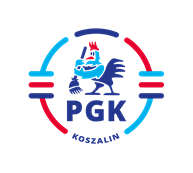 Koszalin, dnia 20.06.2022 r.INFORMACJA Z OTWARCIA OFERTwymagana z  art. 222 ust. 5 ustawy z dnia 11 września 2019 r. Prawo zamówień publicznych 
(  Dz.U. z 2021 r. poz. 1129 z późn. zm.).Dotyczy: Postępowania w trybie podstawowym bez przeprowadzania negocjacji na podstawie wymagań zawartych  w art. 275 pkt 1  pn.: „Budowa kontenerowej stacji podnoszenia ciśnienia 
dla działka wodno-pianowego wraz z zewnętrzną instalacją wodociągową – przeciwpożarową 
na terenie Regionalnego Zakładu Odzysku Odpadów w Sianowie przy ulicy Łubuszan 80.” Oferta nr 1 „ Aqua-Bud Patryk Kucharski”  ul. Klonowa ½,   Nowe Bielice,  76-039 BiesiekierzCena ofertowa brutto 528.900,00 zł. Okres gwarancji -24 miesiące 